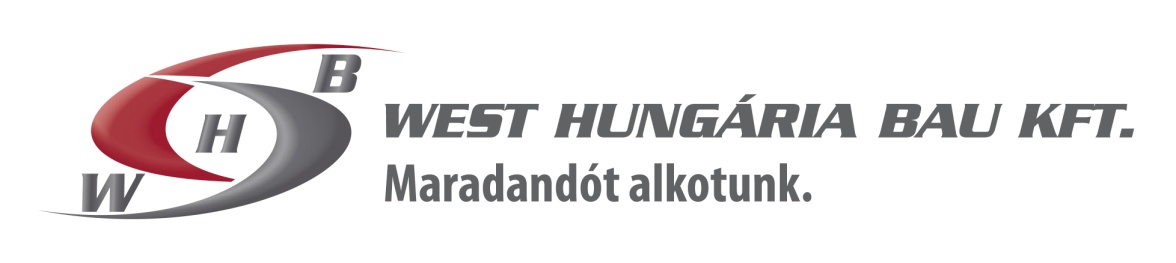 Érdekel a kivitelezés világa?Szerezz tapasztalatot a WHB-nál!Építő/építészmérnök hallgató jelentkezését várjuk!A West Hungária Bau Kft. az építőipari szektor egyik dinamikusan bővülő, vezető vállalata. 2017 áprilistól 2017. júliusáig, műszaki gyakornok pozícióba keresünk kollégát. Feltétel a német nyelv műszaki, kommunikáció szintű használata.Feladatok:Külföldi beszállítóval folyamatos kapcsolattartás német nyelvenMűszaki adminisztráció ellátása, kivitelezési folyamatok előkészítése, műszaki dokumentációk iktatásaTervdokumentációk átvizsgálása, adatok begyűjtéseMunkavégzés helye: Budapesti projektiroda a budai rakparton (I. kerület)Bérezés: bruttó 161.000 Ft/hóJelentkezés a karrier@whb.hu e-mail címen lehetséges